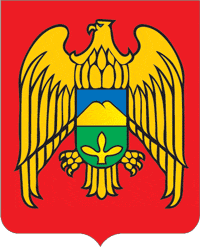 КЪЭБЭРДЭЙ-БАЛЪКЪЭР РЕСПУБЛИКЭМ И ЛЕСКЕН РАЙОНЫМ ЩЫЩ ЕРОКЪУЭ КЪУАЖЭМ СОВЕТЫМ И ЩIЫПIЭ САМОУПРАВЛЕНЭКЪАБАРТЫ-МАЛКЪАР РЕСПУБЛИКАНЫ ЛЕСКЕН РАЙОНУНУ ЭРОКЪЭ ЭЛ ЖЕР-ЖЕР САМОУПРАЛЕНИЯСЫ СОВЕТИСОВЕТ МЕСТНОГО САМОУПРАЛЕНИЯ СЕЛЬСКОГО ПОСЕЛЕНИЯ ЕРОККО ЛЕСКЕНСКОГО РАЙОНА КАБАРДИНО-БАЛКАРСКОЙ РЕСПУБЛИКИ25.12.2018  г.                                                                                 с.п. Ерокко  РЕШЕНИЕ№1 Совета местного самоуправления сельского поселения Ерокко Лескенского муниципального района КБРО принятии Устава сельского поселения Ерокко Лескенского муниципального района Кабардино-Балкарской РеспубликиВ соответствии со статьями ст. 7,35,44 Федерального закона от 6 октября 2003 года № 131-ФЗ «Об общих принципах организации местного самоуправления в Российской Федерации», Совет местного самоуправления сельского поселения ЕроккоРЕШИЛ:Принять Устав муниципального образования «Сельское поселение Ерокко».В порядке, установленном Федеральным законом от 21.07.2005г. №97-ФЗ «О государственной регистрации Уставов муниципальных образований предоставить Устав сельского поселения Ерокко Лескенского муниципального района КБР на государственную регистрацию в Управление Министерства юстиции Российской Федерации по Кабардино-Балкарской Республике в течение 15 дней.Опубликовать Устав сельского поселения Ерокко Лескенского муниципального района КБР после государственной регистрации в течение 7 дней и направить в Управление Министерства юстиции Российской Федерации по Кабардино-Балкарской Республике для включения указанных сведений в государственный реестр уставов муниципальных образований Кабардино-Балкарской Республики в 10-дневный срок.Настоящее решение вступает в силу со дня его официального обнародования, произведенного после государственной регистрации Устава муниципального образования «Сельское поселение Ерокко».Устав сельского поселения Ерокко, принятый решением Совета местного самоуправления Сельского поселения Ерокко от 23.09.2014 г. № 1 с изменениями, внесенными от 14.08.2015г., от 15.01.2016г., от 05.05.2016г., от11.09.2017г. признать утратившим силу после вступления в силу настоящего устава. Председатель Совета местного самоуправления сельского поселения Ерокко                                                            А.З.Барсоков 